April 5, 2023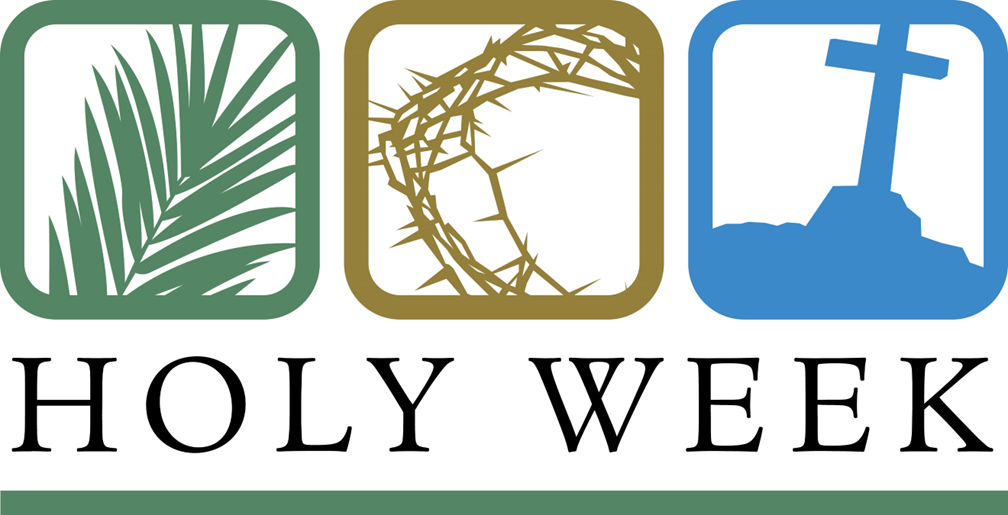 Dear Families, 
Holy Week has us busy wrapping up Lent.  Please join us for the following celebrations:Holy Thursday Ceremony- St Paul’s Church 7:00 PMGood Friday Live Stations 8:30 AMCeremony St Paul’s 7:00 PMEaster Vigil – St Paul’s 8:00 PM	Easter Sunrise service Morning - Jay Peak 6 AM!  Free tram rides beginning at 5:00AM.  Easter Morning - 8:15 a.m. St. John Vianney   and 10:30 a.m. - St. Theresa’sRegistration- Regular registration for next year is now open.  Please log into your Ren Web Parent Portal and select reenroll.   Book and registration fees of $350 are due to the front office by June 1.  Mother’s Day Raffle – We’ll be selling raffle tickets for Mother’s Day.  Do you have a gift that you would like to donate ($50+ in value)?  Please send them to the office by Monday April 10. This gift will earn you $25 in tuition credit.   Thank you!DatesGood Friday – Live Stations at 8:30 AM and dismissal at 11:15.  April 13 -Thursday – Field Trip to NorthwoodsApril 14 - Fri – School MassApril 15- April 23 VACATIONApril 26 – Concert at the Municipal Building at 6:00  PM.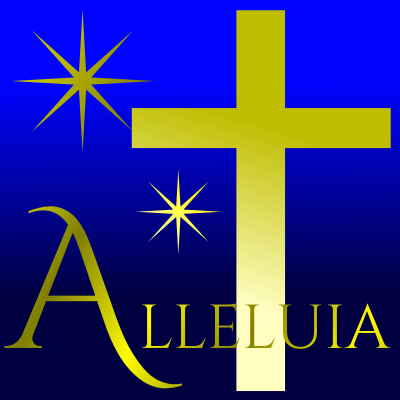 May 1-5:   Standardized Testing. Happy Easter!  He is risen!!!